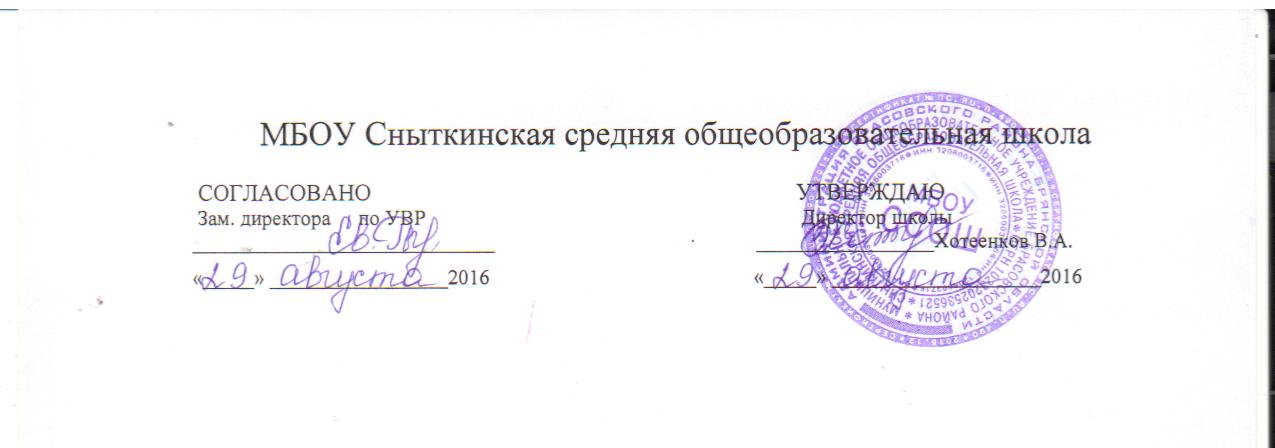 РАБОЧАЯ ПРОГРАММА УЧЕБНОГО ПРЕДМЕТАФИЗИКА11 классРазработчик: учитель физики и информатики Вдовидченко А.Вс Сныткино 2016гПояснительная запискаРабочая программа выполняет две основные функции:Информационно-методическая функция позволяет всем участникам образовательного процесса получить представление о целях, содержании, общей стратегии обучения, воспитания и развития учащихся средствами данного учебного предмета.Организационно-планирующая функция предусматривает выделение этапов обучения, структурирование учебного материала, определение его количественных и качественных характеристик на каждом из этапов, в том числе для содержательного наполнения промежуточной аттестации учащихся.Цели изучения физикиИзучение физики в средних (полных) образовательных учреждениях на базовом уровне направлено на достижение следующих целей:освоение знаний о фундаментальных физических законах и принципах, лежащих в основе современной физической картины мира; наиболее важных открытиях в области физики, оказавших определяющее влияние на развитие техники и технологии; методах научного познания природы;овладение умениями проводить наблюдения, планировать и выполнять эксперименты, выдвигать гипотезы и строить модели, применять полученные знания по физике для объяснения разнообразных физических явлений и свойств веществ; практического использования физических знаний; оценивать достоверность естественнонаучной информации;развитие познавательных интересов, интеллектуальных и творческих способностей в процессе приобретения знаний и умений по физике с использованием различных источников информации и современных информационных технологий;воспитание убежденности в возможности познания законов природы; использования достижений физики на благо развития человеческой цивилизации; необходимости сотрудничества в процессе совместного выполнения задач, уважительного отношения к мнению оппонента при обсуждении проблем естественнонаучного содержания; готовности к морально-этической оценке использования научных достижений, чувства ответственности за защиту окружающей среды;использование приобретенных знаний и умений для решения практических задач повседневной жизни, обеспечения безопасности собственной жизни, рационального природопользования и охраны окружающей среды.Задачи учебного предметаСодержание образования, представленное в основной школе, развивается в следующих направлениях:формирования основ научного мировоззренияразвития интеллектуальных способностей учащихсяразвитие познавательных интересов  школьников в процессе изучения физикизнакомство с методами научного познания окружающего мирапостановка проблем, требующих от учащихся самостоятельной деятельности по их разрешениювооружение школьника научным методом познания, позволяющим получать объективные знания об окружающем миреОбщеучебные умения, навыки и способы деятельностиРабочая программа предусматривает формирование у школьников общеучебных умений и навыков, универсальных способов деятельности и ключевых компетенций. Приоритетами для школьного курса физики на этапе основного общего образования являются:Познавательная деятельность:использование для познания окружающего мира различных естественно-научных методов: наблюдения, измерения, эксперимента, моделирования;формирование умений различать факты, гипотезы, причины, следствия, доказательства, законы, теории;овладение адекватными способами решения теоретических и экспериментальных задач;приобретение опыта выдвижения гипотез для объяснения известных фактов и экспериментальной проверки выдвигаемых гипотез.Информационно-коммуникативная деятельность:владение монологической и диалогической речью. Способность понимать точку зрения собеседника и  признавать право на иное мнение;использование для решения познавательных и коммуникативных задач различных источников информации.Рефлексивная деятельность:владение навыками контроля и оценки своей деятельности, умением предвидеть возможные результаты своих действий:организация учебной деятельности: постановка цели, планирование, определение оптимального соотношения цели и средств.ТРЕБОВАНИЯ К УРОВНЮ ПОДГОТОВКИ ВЫПУСКНИКОВВ результате изучения физики на базовом уровне ученик должензнать/пониматьсмысл понятий: физическое явление, гипотеза, закон, теория, вещество, взаимодействие, электромагнитное поле, волна, фотон, атом, атомное ядро, ионизирующие излучения, планета, звезда, галактика, Вселенная;смысл физических величин: скорость, ускорение, масса, сила,  импульс, работа, механическая энергия, внутренняя энергия, абсолютная температура, средняя кинетическая энергия частиц вещества, количество теплоты, элементарный электрический заряд;смысл физических законов классической механики, всемирного тяготения, сохранения энергии, импульса и электрического заряда, термодинамики, электромагнитной индукции, фотоэффекта;вклад российских и зарубежных ученых, оказавших наибольшее влияние на развитие физики;уметьописывать и объяснять физические явления и свойства тел: движение небесных тел и искусственных спутников Земли; свойства газов, жидкостей и твердых тел; электромагнитную индукцию, распространение электромагнитных волн; волновые свойства света; излучение и поглощение света атомом; фотоэффект;отличать гипотезы от научных теорий; делать выводы на основе экспериментальных данных; приводить примеры, показывающие, что: наблюдения и эксперимент являются основой для выдвижения гипотез и теорий, позволяют проверить истинность теоретических выводов; физическая теория дает возможность объяснять известные явления природы и научные факты, предсказывать еще неизвестные явления;приводить примеры практического использования физических знаний: законов механики, термодинамики и электродинамики в энергетике; различных видов электромагнитных излучений для развития радио и телекоммуникаций, квантовой физики в создании ядерной энергетики, лазеров;воспринимать и на основе полученных знаний самостоятельно оценивать информацию, содержащуюся в сообщениях СМИ,  Интернете, научно-популярных статьях;Использовать приобретенные знания и умения в практической деятельности и повседневной жизни для:обеспечения безопасности жизнедеятельности в процессе использования транспортных средств, бытовых электроприборов, средств радио- и телекоммуникационной связи;оценки влияния на организм человека и другие организмы загрязнения окружающей среды;рационального природопользования и защиты окружающей среды.Основное содержание (68 часов)Учебно-методический комплект и дополнительная литератураМякишев Г.Я. Физика: учеб. для 11 кл. общеобразоват. учреждений / Г.Я. Мякишев, Б.Б. Буховцев, Н.Н. Сотский – М.: Просвещение, 2010Физика: ежемесячный научно-методический журнал издательства «Первое сентября»Интернет-ресурсы: электронные образовательные ресурсы из единой коллекции цифровых образовательных ресурсов (http://school-collection.edu.ru/), каталога Федерального центра информационно-образовательных ресурсов (http://fcior.edu.ru/): информационные, электронные упражнения, мультимедиа ресурсы, электронные тестыРасшифровка аббревиатур, использованных в рабочей программеВ столбце «Типы урока»:ОНМ – ознакомление с новым материаломЗИ – закрепление изученногоПЗУ – применение знаний и уменийОСЗ – обобщение и систематизация знанийПКЗУ – проверка и коррекция знаний и уменийК – комбинированный урокВ столбце «Вид контроля, измерители» (индивидуальное, фронтальное, групповое оценивание):Т – тестСП – самопроверкаВП – взаимопроверкаСР – самостоятельная работаРК – работа по карточкамЗ – зачётПДЗ – проверка домашнего заданияУО – устный опросФО – фронтальный опросЛР – лабораторная работаВ столбце «Метод обучения»ИР – информационно-развивающийПП – проблемно-поисковыйТР – творчески-репродуктивныйР - репродуктивныйКалендарно-тематическое планированиеТемаКоличество часовЗачётыЛабораторные работыЭЛЕКТРОДИНАМИКА (продолжение)1022Магнитное поле611Электромагнитная индукция411КОЛЕБАНИЯ И ВОЛНЫ1011Механические колебания11Электромагнитные колебания3Производство, передача и использование электрической энергии2Механические волны1Электромагнитные волны31ОПТИКА1315Световые волны74Элементы теории относительности3Излучение и спектры311КВАНТОВАЯ ФИЗИКА1321Световые кванты3Атомная физика31Физика атомного ядра. Элементарные частицы711ЗНАЧЕНИЕ ФИЗИКИ ДЛЯ РАЗВИТИЯ МИРА И РАЗВИТИЯ ПРОИЗВОДИТЕЛЬНЫХ СИЛ ОБЩЕСТВА1СТРОЕНИЕ  И ЭВОЛЮЦИЯ ВСЕЛЕННОЙ9(10 в авт.план.)ОБОБЩАЮЩЕЕ  ПОВТОРЕНИЕ12ИТОГО6869ЗачётыЗачётыЛабораторные работыЛабораторные работы№Тема№Тема1Стационарное магнитное поле1Наблюдение действия магнитного поля на ток2Электромагнитная индукция2Изучение явления электромагнитной индукции3Колебания и волны3Определение ускорения свободного падения при помощи нитяного маятника4Оптика4Экспериментальное измерение показателя преломления стекла5Световые кванты. Атомная физика5Экспериментальное определение оптической силы и фокусного расстояния собирающей линзы6Физика ядра и элементы физики элементарных частиц6Измерение длины световой волны7Наблюдение интерференции, дифракции и поляризации света8Наблюдение сплошного и линейчатого спектров9Изучение треков заряженных частиц по готовым фотографиям№ урокаДатаДатаДатаТема урокаУч.матер.дом.задМетод обученияСредства обучения, демонстрацииТребования к базовому уровню подготовки№ урокаПо плануФактическиФактическиТема урокаУч.матер.дом.задМетод обученияСредства обучения, демонстрацииТребования к базовому уровню подготовкиЭЕКТРОДИНАМИКА (продолжение) – 10 чЭЕКТРОДИНАМИКА (продолжение) – 10 чЭЕКТРОДИНАМИКА (продолжение) – 10 чЭЕКТРОДИНАМИКА (продолжение) – 10 чЭЕКТРОДИНАМИКА (продолжение) – 10 чМагнитное поле (6 ч)Магнитное поле (6 ч)Магнитное поле (6 ч)Магнитное поле (6 ч)Магнитное поле (6 ч)Стационарное магнитное поле§ 1, 2ППИРМагнитное поле постоянного тока. Магнитное поле постоянных магнитов. Наблюдение картин магнитных полей. Взаимодействие параллельных токов.Действие прибора магнитоэлектрической системы.Действие магнитного поля на электрические заряды. Движение электронов в магнитном поле. Магнитная запись информации. Зависимость ферромагнитных свойств от температурыЗнать и уметь применять правило буравчика и правило левой руки, уметь вычислять силу Ампера; знать/понимать смысл величины «магнитная индукция»Уметь определять величину и направление силы Лоренца; знать/понимать явление действия магнитного поля на движение заряженных частиц; уметь приводить примеры его практического применения в технике и роль в астрофизических явленияхСила Ампера§ 3-5ППИРМагнитное поле постоянного тока. Магнитное поле постоянных магнитов. Наблюдение картин магнитных полей. Взаимодействие параллельных токов.Действие прибора магнитоэлектрической системы.Действие магнитного поля на электрические заряды. Движение электронов в магнитном поле. Магнитная запись информации. Зависимость ферромагнитных свойств от температурыЗнать и уметь применять правило буравчика и правило левой руки, уметь вычислять силу Ампера; знать/понимать смысл величины «магнитная индукция»Уметь определять величину и направление силы Лоренца; знать/понимать явление действия магнитного поля на движение заряженных частиц; уметь приводить примеры его практического применения в технике и роль в астрофизических явленияхЛабораторная работа № 1 «Наблюдение действия магнитного поля на ток»Инстр.ПП, Р, ТРМагнитное поле постоянного тока. Магнитное поле постоянных магнитов. Наблюдение картин магнитных полей. Взаимодействие параллельных токов.Действие прибора магнитоэлектрической системы.Действие магнитного поля на электрические заряды. Движение электронов в магнитном поле. Магнитная запись информации. Зависимость ферромагнитных свойств от температурыЗнать и уметь применять правило буравчика и правило левой руки, уметь вычислять силу Ампера; знать/понимать смысл величины «магнитная индукция»Уметь определять величину и направление силы Лоренца; знать/понимать явление действия магнитного поля на движение заряженных частиц; уметь приводить примеры его практического применения в технике и роль в астрофизических явленияхСила Лоренцаз.2, в.4ППИРМагнитное поле постоянного тока. Магнитное поле постоянных магнитов. Наблюдение картин магнитных полей. Взаимодействие параллельных токов.Действие прибора магнитоэлектрической системы.Действие магнитного поля на электрические заряды. Движение электронов в магнитном поле. Магнитная запись информации. Зависимость ферромагнитных свойств от температурыЗнать и уметь применять правило буравчика и правило левой руки, уметь вычислять силу Ампера; знать/понимать смысл величины «магнитная индукция»Уметь определять величину и направление силы Лоренца; знать/понимать явление действия магнитного поля на движение заряженных частиц; уметь приводить примеры его практического применения в технике и роль в астрофизических явленияхМагнитные свойства вещества§ 7ППИРМагнитное поле постоянного тока. Магнитное поле постоянных магнитов. Наблюдение картин магнитных полей. Взаимодействие параллельных токов.Действие прибора магнитоэлектрической системы.Действие магнитного поля на электрические заряды. Движение электронов в магнитном поле. Магнитная запись информации. Зависимость ферромагнитных свойств от температурыЗнать и уметь применять правило буравчика и правило левой руки, уметь вычислять силу Ампера; знать/понимать смысл величины «магнитная индукция»Уметь определять величину и направление силы Лоренца; знать/понимать явление действия магнитного поля на движение заряженных частиц; уметь приводить примеры его практического применения в технике и роль в астрофизических явленияхЗачёт  № 1 по теме «Стационарное магнитное поле»§ 1-7ТР, РМагнитное поле постоянного тока. Магнитное поле постоянных магнитов. Наблюдение картин магнитных полей. Взаимодействие параллельных токов.Действие прибора магнитоэлектрической системы.Действие магнитного поля на электрические заряды. Движение электронов в магнитном поле. Магнитная запись информации. Зависимость ферромагнитных свойств от температурыЗнать и уметь применять правило буравчика и правило левой руки, уметь вычислять силу Ампера; знать/понимать смысл величины «магнитная индукция»Уметь определять величину и направление силы Лоренца; знать/понимать явление действия магнитного поля на движение заряженных частиц; уметь приводить примеры его практического применения в технике и роль в астрофизических явленияхЭлектромагнитная индукция (4 ч)Электромагнитная индукция (4 ч)Электромагнитная индукция (4 ч)Электромагнитная индукция (4 ч)Электромагнитная индукция (4 ч)Явление электромагнитной индукции§ 8, 9ПП, ИРОпыты Фарадея. Установление причинно-следственных связей и объяснение возникновения индукционного тока во всех случаях. Получение индукционного тока при движении постоянного магнита относительно контура. Получение индукционного тока при изменении магнитной индукции поля, пронизывающего контур. Особенности вихревого электрического поля и явления самоиндукции.Демонстрация правила Ленца. Вихревые токи и их применение на практике.Использование компьютерной модели явления. Закон электромагнитной индукцииЗнать/понимать смысл физических величин: индуктивность, ЭДС индукции, энергия магнитного поля; понятий: вихревой ток, явление самоиндукции; смысл закона электромагнитной индукции; уметь решать задачи по данной темеНаправление индукционного тока. Правило Ленца§ 10ПП, ИРОпыты Фарадея. Установление причинно-следственных связей и объяснение возникновения индукционного тока во всех случаях. Получение индукционного тока при движении постоянного магнита относительно контура. Получение индукционного тока при изменении магнитной индукции поля, пронизывающего контур. Особенности вихревого электрического поля и явления самоиндукции.Демонстрация правила Ленца. Вихревые токи и их применение на практике.Использование компьютерной модели явления. Закон электромагнитной индукцииЗнать/понимать смысл физических величин: индуктивность, ЭДС индукции, энергия магнитного поля; понятий: вихревой ток, явление самоиндукции; смысл закона электромагнитной индукции; уметь решать задачи по данной темеЛабораторная работа № 2 «Изучение явления электромагнитной индукции»Инстр.ПП, Р, ТРОпыты Фарадея. Установление причинно-следственных связей и объяснение возникновения индукционного тока во всех случаях. Получение индукционного тока при движении постоянного магнита относительно контура. Получение индукционного тока при изменении магнитной индукции поля, пронизывающего контур. Особенности вихревого электрического поля и явления самоиндукции.Демонстрация правила Ленца. Вихревые токи и их применение на практике.Использование компьютерной модели явления. Закон электромагнитной индукцииЗнать/понимать смысл физических величин: индуктивность, ЭДС индукции, энергия магнитного поля; понятий: вихревой ток, явление самоиндукции; смысл закона электромагнитной индукции; уметь решать задачи по данной темеЗачёт  № 2 по теме «Электромагнитная индукция», коррекция§ 8-13ТР, РОпыты Фарадея. Установление причинно-следственных связей и объяснение возникновения индукционного тока во всех случаях. Получение индукционного тока при движении постоянного магнита относительно контура. Получение индукционного тока при изменении магнитной индукции поля, пронизывающего контур. Особенности вихревого электрического поля и явления самоиндукции.Демонстрация правила Ленца. Вихревые токи и их применение на практике.Использование компьютерной модели явления. Закон электромагнитной индукцииЗнать/понимать смысл физических величин: индуктивность, ЭДС индукции, энергия магнитного поля; понятий: вихревой ток, явление самоиндукции; смысл закона электромагнитной индукции; уметь решать задачи по данной темеКОЛЕБАНИЯ И ВОЛНЫ (10 ч)КОЛЕБАНИЯ И ВОЛНЫ (10 ч)КОЛЕБАНИЯ И ВОЛНЫ (10 ч)КОЛЕБАНИЯ И ВОЛНЫ (10 ч)КОЛЕБАНИЯ И ВОЛНЫ (10 ч)Механические колебания (1 ч)Механические колебания (1 ч)Механические колебания (1 ч)Механические колебания (1 ч)Механические колебания (1 ч)Лабораторная работа № 3 «Определение ускорения свободного падения при помощи нитяного маятника»Инстр.ПП, Р, ТРОценка своего роста с помощью маятникаЗнать/понимать смысл понятий: колебательное движение, свободные вынужденные колебания, резонанс;; уметь объяснять и описывать механические колебанияЭлектромагнитные колебания (3 ч)Электромагнитные колебания (3 ч)Электромагнитные колебания (3 ч)Электромагнитные колебания (3 ч)Электромагнитные колебания (3 ч)Аналогия между механическими и электромагнитными колебаниями§ 29ПП, ИРЗаполнение обобщающей таблицы.Устройство и принцип работы индукционного генератораЗнать схему колебательного контура, формулу Томсона; уметь объяснять и применять теоретическое и графическое описания электромагнитных колебаний; уметь решать простейшие задачи по данной темеПонимать принцип действия генератора переменного тока, уметь составлять схемы колебательного контура с разными элементамиРешение задач на характеристики электромагнитных свободных колебанийУпр.4, в.1-3Р, ТРЗаполнение обобщающей таблицы.Устройство и принцип работы индукционного генератораЗнать схему колебательного контура, формулу Томсона; уметь объяснять и применять теоретическое и графическое описания электромагнитных колебаний; уметь решать простейшие задачи по данной темеПонимать принцип действия генератора переменного тока, уметь составлять схемы колебательного контура с разными элементамиПеременный электрический ток§ 31, 37ПП, ИРЗаполнение обобщающей таблицы.Устройство и принцип работы индукционного генератораЗнать схему колебательного контура, формулу Томсона; уметь объяснять и применять теоретическое и графическое описания электромагнитных колебаний; уметь решать простейшие задачи по данной темеПонимать принцип действия генератора переменного тока, уметь составлять схемы колебательного контура с разными элементамиПроизводство, передача и использование электрической энергии (2 ч)Производство, передача и использование электрической энергии (2 ч)Производство, передача и использование электрической энергии (2 ч)Производство, передача и использование электрической энергии (2 ч)Производство, передача и использование электрической энергии (2 ч)Трансформаторы § 38ПП, ИРУстройство и принцип работы однофазного трансформатора. Выпрямление переменного тока.Доклады учащихсяЗнать/понимать основные принципы производства и передачи электрической энергии; знать экономические, экологические и политические проблемы в обеспечении энергетической безопасности стран и уметь перечислить пути их решенияПроизводство, передача и использование электрической энергии§ 39-41ПП, ИРУстройство и принцип работы однофазного трансформатора. Выпрямление переменного тока.Доклады учащихсяЗнать/понимать основные принципы производства и передачи электрической энергии; знать экономические, экологические и политические проблемы в обеспечении энергетической безопасности стран и уметь перечислить пути их решенияМеханические волны (1 ч)Механические волны (1 ч)Механические волны (1 ч)Механические волны (1 ч)Механические волны (1 ч)Волна. Свойства волн и основные характеристики§42-46,48,54ПП, ИРНаблюдение поперечных волн. Наблюдение продольных волн. Волны на поверхности воды. Отражение поверхностных волн. Отражение волн. Преломление волн. Прохождение волн через треугольную призму. Интерференция волн. Бегущие волны. Дифракция волн. Поляризация волнЗнать/понимать смысл понятий: механическая волна, звуковая волна;; смысл уравнения волны; уметь объяснять и описывать механические волны, решать задачи на уравнение волныЭлектромагнитные волны (3 ч)Электромагнитные волны (3 ч)Электромагнитные волны (3 ч)Электромагнитные волны (3 ч)Электромагнитные волны (3 ч)Опыты Герца§ 49,50ПП, ИРЭлектромагнитные волны.Радиоуправление.Устройство и принцип работы простейшего радиоприёмникаЗнать историю создания и экспериментального открытия электромагнитных волн; знать основные свойства электромагнитных волнЗнать/понимать смысл понятий: интерференция, дифракция, поляризация; уметь описывать и объяснять явления интерференции, дифракции и поляризации электромагнитных волн; уметь приводить примеры их практического примененияЗнать/понимать смысл понятий: амплитудная модуляция, детектирование, радиолокация; знать историю изобретения радио; уметь описывать и объяснять принципы радиосвязи и телевидения, решать задачи на распространение и приём электромагнитных волнИзобретение радио А.С. Поповым. Принципы радиосвязи§ 51-53ПП, ИРЭлектромагнитные волны.Радиоуправление.Устройство и принцип работы простейшего радиоприёмникаЗнать историю создания и экспериментального открытия электромагнитных волн; знать основные свойства электромагнитных волнЗнать/понимать смысл понятий: интерференция, дифракция, поляризация; уметь описывать и объяснять явления интерференции, дифракции и поляризации электромагнитных волн; уметь приводить примеры их практического примененияЗнать/понимать смысл понятий: амплитудная модуляция, детектирование, радиолокация; знать историю изобретения радио; уметь описывать и объяснять принципы радиосвязи и телевидения, решать задачи на распространение и приём электромагнитных волнЗачёт  № 3 по теме «Колебания и волны», коррекцияКраткие итоги гл.3-7ТР, РЭлектромагнитные волны.Радиоуправление.Устройство и принцип работы простейшего радиоприёмникаЗнать историю создания и экспериментального открытия электромагнитных волн; знать основные свойства электромагнитных волнЗнать/понимать смысл понятий: интерференция, дифракция, поляризация; уметь описывать и объяснять явления интерференции, дифракции и поляризации электромагнитных волн; уметь приводить примеры их практического примененияЗнать/понимать смысл понятий: амплитудная модуляция, детектирование, радиолокация; знать историю изобретения радио; уметь описывать и объяснять принципы радиосвязи и телевидения, решать задачи на распространение и приём электромагнитных волнОПТИКА (13 ч)ОПТИКА (13 ч)ОПТИКА (13 ч)ОПТИКА (13 ч)ОПТИКА (13 ч)Световые волны (7 ч)Световые волны (7 ч)Световые волны (7 ч)Световые волны (7 ч)Световые волны (7 ч)Введение в оптикуВвед.ПП, ИРПолучение тени и полутени. Преломление света. Кольца Ньютона. Интерференция света в тонких плёнках. Получение дифракционного спектра. Поляризация света. Явление дисперсии. Обнаружение внешнего фотоэффекта. Обнаружение внутреннего фотоэффекта и демонстрация работы фоторезистора.Преломление света в призме. Одновременное отражение и преломление света на границе раздела двух сред. Законы отражения света. Изображение в плоском зеркале. Законы преломления света. Формула тонкой линзы.Определение относительного показателя преломления двумя методами (с/без транспортира).Явление дисперсии.Оценка длины световой волны с помощью дифракционной решётки.Экспериментальное наблюдение волновых свойств света. Определение длины по интерференционной картине (кольца Ньютона)Знать/понимать, как развивались взгляды на природу светаЗнать/понимать смысл законов отражения и преломления света, смысл явления полного отражения; уметь определять показатель преломленияУметь строить изображения в тонких линзах; знать/понимать смысл понятий: фокусное расстояние, оптическая сила линзы; знать формулу тонкой линзы и уметь применять её при решении задачЗнать/понимать смысл понятий: дисперсия, интерференция, дифракция и поляризация света; уметь описывать и объяснять эти явления; уметь приводить примеры их практического примененияОсновные законы геометрической оптики§ 60-62ПП, ИРПолучение тени и полутени. Преломление света. Кольца Ньютона. Интерференция света в тонких плёнках. Получение дифракционного спектра. Поляризация света. Явление дисперсии. Обнаружение внешнего фотоэффекта. Обнаружение внутреннего фотоэффекта и демонстрация работы фоторезистора.Преломление света в призме. Одновременное отражение и преломление света на границе раздела двух сред. Законы отражения света. Изображение в плоском зеркале. Законы преломления света. Формула тонкой линзы.Определение относительного показателя преломления двумя методами (с/без транспортира).Явление дисперсии.Оценка длины световой волны с помощью дифракционной решётки.Экспериментальное наблюдение волновых свойств света. Определение длины по интерференционной картине (кольца Ньютона)Знать/понимать, как развивались взгляды на природу светаЗнать/понимать смысл законов отражения и преломления света, смысл явления полного отражения; уметь определять показатель преломленияУметь строить изображения в тонких линзах; знать/понимать смысл понятий: фокусное расстояние, оптическая сила линзы; знать формулу тонкой линзы и уметь применять её при решении задачЗнать/понимать смысл понятий: дисперсия, интерференция, дифракция и поляризация света; уметь описывать и объяснять эти явления; уметь приводить примеры их практического примененияЛабораторная работа № 4 «Экспериментальное измерение показателя преломления стекла»Инстр.ПП, ИР, Р, ТРПолучение тени и полутени. Преломление света. Кольца Ньютона. Интерференция света в тонких плёнках. Получение дифракционного спектра. Поляризация света. Явление дисперсии. Обнаружение внешнего фотоэффекта. Обнаружение внутреннего фотоэффекта и демонстрация работы фоторезистора.Преломление света в призме. Одновременное отражение и преломление света на границе раздела двух сред. Законы отражения света. Изображение в плоском зеркале. Законы преломления света. Формула тонкой линзы.Определение относительного показателя преломления двумя методами (с/без транспортира).Явление дисперсии.Оценка длины световой волны с помощью дифракционной решётки.Экспериментальное наблюдение волновых свойств света. Определение длины по интерференционной картине (кольца Ньютона)Знать/понимать, как развивались взгляды на природу светаЗнать/понимать смысл законов отражения и преломления света, смысл явления полного отражения; уметь определять показатель преломленияУметь строить изображения в тонких линзах; знать/понимать смысл понятий: фокусное расстояние, оптическая сила линзы; знать формулу тонкой линзы и уметь применять её при решении задачЗнать/понимать смысл понятий: дисперсия, интерференция, дифракция и поляризация света; уметь описывать и объяснять эти явления; уметь приводить примеры их практического примененияЛабораторная работа № 5 «Экспериментальное определение оптической силы и фокусного расстояния собирающей линзы»Инстр.ПП, ИР, Р, ТРПолучение тени и полутени. Преломление света. Кольца Ньютона. Интерференция света в тонких плёнках. Получение дифракционного спектра. Поляризация света. Явление дисперсии. Обнаружение внешнего фотоэффекта. Обнаружение внутреннего фотоэффекта и демонстрация работы фоторезистора.Преломление света в призме. Одновременное отражение и преломление света на границе раздела двух сред. Законы отражения света. Изображение в плоском зеркале. Законы преломления света. Формула тонкой линзы.Определение относительного показателя преломления двумя методами (с/без транспортира).Явление дисперсии.Оценка длины световой волны с помощью дифракционной решётки.Экспериментальное наблюдение волновых свойств света. Определение длины по интерференционной картине (кольца Ньютона)Знать/понимать, как развивались взгляды на природу светаЗнать/понимать смысл законов отражения и преломления света, смысл явления полного отражения; уметь определять показатель преломленияУметь строить изображения в тонких линзах; знать/понимать смысл понятий: фокусное расстояние, оптическая сила линзы; знать формулу тонкой линзы и уметь применять её при решении задачЗнать/понимать смысл понятий: дисперсия, интерференция, дифракция и поляризация света; уметь описывать и объяснять эти явления; уметь приводить примеры их практического примененияДисперсия света§ 66ПП, ИРПолучение тени и полутени. Преломление света. Кольца Ньютона. Интерференция света в тонких плёнках. Получение дифракционного спектра. Поляризация света. Явление дисперсии. Обнаружение внешнего фотоэффекта. Обнаружение внутреннего фотоэффекта и демонстрация работы фоторезистора.Преломление света в призме. Одновременное отражение и преломление света на границе раздела двух сред. Законы отражения света. Изображение в плоском зеркале. Законы преломления света. Формула тонкой линзы.Определение относительного показателя преломления двумя методами (с/без транспортира).Явление дисперсии.Оценка длины световой волны с помощью дифракционной решётки.Экспериментальное наблюдение волновых свойств света. Определение длины по интерференционной картине (кольца Ньютона)Знать/понимать, как развивались взгляды на природу светаЗнать/понимать смысл законов отражения и преломления света, смысл явления полного отражения; уметь определять показатель преломленияУметь строить изображения в тонких линзах; знать/понимать смысл понятий: фокусное расстояние, оптическая сила линзы; знать формулу тонкой линзы и уметь применять её при решении задачЗнать/понимать смысл понятий: дисперсия, интерференция, дифракция и поляризация света; уметь описывать и объяснять эти явления; уметь приводить примеры их практического примененияЛабораторная работа № 6 «Измерение длины световой волны»Инстр.ПП, Р, ТРПолучение тени и полутени. Преломление света. Кольца Ньютона. Интерференция света в тонких плёнках. Получение дифракционного спектра. Поляризация света. Явление дисперсии. Обнаружение внешнего фотоэффекта. Обнаружение внутреннего фотоэффекта и демонстрация работы фоторезистора.Преломление света в призме. Одновременное отражение и преломление света на границе раздела двух сред. Законы отражения света. Изображение в плоском зеркале. Законы преломления света. Формула тонкой линзы.Определение относительного показателя преломления двумя методами (с/без транспортира).Явление дисперсии.Оценка длины световой волны с помощью дифракционной решётки.Экспериментальное наблюдение волновых свойств света. Определение длины по интерференционной картине (кольца Ньютона)Знать/понимать, как развивались взгляды на природу светаЗнать/понимать смысл законов отражения и преломления света, смысл явления полного отражения; уметь определять показатель преломленияУметь строить изображения в тонких линзах; знать/понимать смысл понятий: фокусное расстояние, оптическая сила линзы; знать формулу тонкой линзы и уметь применять её при решении задачЗнать/понимать смысл понятий: дисперсия, интерференция, дифракция и поляризация света; уметь описывать и объяснять эти явления; уметь приводить примеры их практического примененияЛабораторная работа № 7 «Наблюдение интерференции, дифракции и поляризации света»Инстр.ПП, Р, ТРПолучение тени и полутени. Преломление света. Кольца Ньютона. Интерференция света в тонких плёнках. Получение дифракционного спектра. Поляризация света. Явление дисперсии. Обнаружение внешнего фотоэффекта. Обнаружение внутреннего фотоэффекта и демонстрация работы фоторезистора.Преломление света в призме. Одновременное отражение и преломление света на границе раздела двух сред. Законы отражения света. Изображение в плоском зеркале. Законы преломления света. Формула тонкой линзы.Определение относительного показателя преломления двумя методами (с/без транспортира).Явление дисперсии.Оценка длины световой волны с помощью дифракционной решётки.Экспериментальное наблюдение волновых свойств света. Определение длины по интерференционной картине (кольца Ньютона)Знать/понимать, как развивались взгляды на природу светаЗнать/понимать смысл законов отражения и преломления света, смысл явления полного отражения; уметь определять показатель преломленияУметь строить изображения в тонких линзах; знать/понимать смысл понятий: фокусное расстояние, оптическая сила линзы; знать формулу тонкой линзы и уметь применять её при решении задачЗнать/понимать смысл понятий: дисперсия, интерференция, дифракция и поляризация света; уметь описывать и объяснять эти явления; уметь приводить примеры их практического примененияЭлементы теории относительности (3 ч)Элементы теории относительности (3 ч)Элементы теории относительности (3 ч)Элементы теории относительности (3 ч)Элементы теории относительности (3 ч)Элементы специальной теории относительности. Постулаты Эйнштейна§ 75-78ПП, ИРФакты (наличие противоречия) → проблема → гипотеза-модель → следствия → экспериментПовторение цепочки научного познания. Заполнение таблицы с формуламиЗнать/понимать смысл постулатов СТО; уметь описывать и объяснять относительность одновременности и основные моменты релятивистской динамикиЭлементы релятивистской динамики§ 79, 80ПП, ИРФакты (наличие противоречия) → проблема → гипотеза-модель → следствия → экспериментПовторение цепочки научного познания. Заполнение таблицы с формуламиЗнать/понимать смысл постулатов СТО; уметь описывать и объяснять относительность одновременности и основные моменты релятивистской динамикиОбобщающе-повторительное занятие по теме «Элементы специальной теории относительности»Краткие итоги гл.9Р, ТРФакты (наличие противоречия) → проблема → гипотеза-модель → следствия → экспериментПовторение цепочки научного познания. Заполнение таблицы с формуламиЗнать/понимать смысл постулатов СТО; уметь описывать и объяснять относительность одновременности и основные моменты релятивистской динамикиИзлучение и спектры (3 ч)Излучение и спектры (3 ч)Излучение и спектры (3 ч)Излучение и спектры (3 ч)Излучение и спектры (3 ч)Излучение и спектры. Шкала электромагнитных излучений§ 81-87ПП, ИРПриёмники теплового излучения. Обнаружение инфракрасного излучения в сплошном спектре нагретого тела. Обнаружение ультрафиолетового излучения. Зависимость люминесценции от температуры. Демонстрация рентгеновских снимковЗнать/уметь смысл понятий: спектр, спектральный анализ; уметь описывать и объяснять линейчатые спектры излучения и поглощения, их применениеРешение задач по теме «Излучение и спектры» с выполнением ПП, Р, ТРПриёмники теплового излучения. Обнаружение инфракрасного излучения в сплошном спектре нагретого тела. Обнаружение ультрафиолетового излучения. Зависимость люминесценции от температуры. Демонстрация рентгеновских снимковЗнать/уметь смысл понятий: спектр, спектральный анализ; уметь описывать и объяснять линейчатые спектры излучения и поглощения, их применениелабораторной работы № 8 «Наблюдение сплошного и линейчатого спектров»Инстр.ПП, Р, ТРПриёмники теплового излучения. Обнаружение инфракрасного излучения в сплошном спектре нагретого тела. Обнаружение ультрафиолетового излучения. Зависимость люминесценции от температуры. Демонстрация рентгеновских снимковЗнать/уметь смысл понятий: спектр, спектральный анализ; уметь описывать и объяснять линейчатые спектры излучения и поглощения, их применениеЗачёт  № 4 по теме «Оптика», коррекцияКр. итоги гл.11Р, ТРПриёмники теплового излучения. Обнаружение инфракрасного излучения в сплошном спектре нагретого тела. Обнаружение ультрафиолетового излучения. Зависимость люминесценции от температуры. Демонстрация рентгеновских снимковЗнать/уметь смысл понятий: спектр, спектральный анализ; уметь описывать и объяснять линейчатые спектры излучения и поглощения, их применениеКВАНТОВАЯ ФИЗИКА (13 ч)КВАНТОВАЯ ФИЗИКА (13 ч)КВАНТОВАЯ ФИЗИКА (13 ч)КВАНТОВАЯ ФИЗИКА (13 ч)КВАНТОВАЯ ФИЗИКА (13 ч)Световые кванты (3 ч)Световые кванты (3 ч)Световые кванты (3 ч)Световые кванты (3 ч)Световые кванты (3 ч)Законы фотоэффекта§ 88,89ППИРРЗаконы внешнего фотоэффекта. Возникновение квантовой физики. Применение фотоэффекта на практике.Опыты Вавилова. Волновые свойства частиц. Дифракция электронов. Гипотеза де Бройля. Вероятностно-статистический смысл волн де Бройля. Принцип неопределённостей Гейзенберга (соотношения неопределённостей). Корпускулярно-волновой дуализм. Понятие о квантовой и релятивистской механике.Фотохимические реакции. Опыты Резерфорда.Фотоны. Гипотеза де Бройля§ 90ППИРРЗаконы внешнего фотоэффекта. Возникновение квантовой физики. Применение фотоэффекта на практике.Опыты Вавилова. Волновые свойства частиц. Дифракция электронов. Гипотеза де Бройля. Вероятностно-статистический смысл волн де Бройля. Принцип неопределённостей Гейзенберга (соотношения неопределённостей). Корпускулярно-волновой дуализм. Понятие о квантовой и релятивистской механике.Фотохимические реакции. Опыты Резерфорда.Квантовые свойства света: световое давление, химическое действие света§ 92,93ППИРРЗаконы внешнего фотоэффекта. Возникновение квантовой физики. Применение фотоэффекта на практике.Опыты Вавилова. Волновые свойства частиц. Дифракция электронов. Гипотеза де Бройля. Вероятностно-статистический смысл волн де Бройля. Принцип неопределённостей Гейзенберга (соотношения неопределённостей). Корпускулярно-волновой дуализм. Понятие о квантовой и релятивистской механике.Фотохимические реакции. Опыты Резерфорда.Атомная физика (3 ч)Атомная физика (3 ч)Атомная физика (3 ч)Атомная физика (3 ч)Атомная физика (3 ч)Квантовые постулаты Бора. Излучение и поглощение света атомом§ 95,96ПП, ИРДискретность энергетических состояний атомов.Сравнение свойств лазерного излучения и излучения обычного источника светаЗнать/понимать смысл экспериментов, на основе которых была предложена планетарная модель строения атомаЗнать/понимать сущность квантовых постулатов Бора Знать и уметь описывать и объяснять химическое действие света, назначение и принцип действия квантовых генераторов, лазеров; знать историю русской школы физиков и её вклад в создание и использование лазеровЛазеры§ 97ПП, ИРДискретность энергетических состояний атомов.Сравнение свойств лазерного излучения и излучения обычного источника светаЗнать/понимать смысл экспериментов, на основе которых была предложена планетарная модель строения атомаЗнать/понимать сущность квантовых постулатов Бора Знать и уметь описывать и объяснять химическое действие света, назначение и принцип действия квантовых генераторов, лазеров; знать историю русской школы физиков и её вклад в создание и использование лазеровЗачёт  № 5 по темам «Световые кванты», «Атомная физика», коррекцияКр.итоги гл.11-12Р, ТРДискретность энергетических состояний атомов.Сравнение свойств лазерного излучения и излучения обычного источника светаЗнать/понимать смысл экспериментов, на основе которых была предложена планетарная модель строения атомаЗнать/понимать сущность квантовых постулатов Бора Знать и уметь описывать и объяснять химическое действие света, назначение и принцип действия квантовых генераторов, лазеров; знать историю русской школы физиков и её вклад в создание и использование лазеровФизика атомного ядра. Элементарные частицы (7 ч)Физика атомного ядра. Элементарные частицы (7 ч)Физика атомного ядра. Элементарные частицы (7 ч)Физика атомного ядра. Элементарные частицы (7 ч)Физика атомного ядра. Элементарные частицы (7 ч)Лабораторная работа № 9 «Изучение треков заряженных частиц по готовым фотографиям»Дополн. ист.инф.ПП, РИзучение треков заряженных частиц по фотографиям, полученным в камере Вильсона.Правила смещения для всех видов распада. Механизм осуществления процессов распада. Естественная и искусственная радиоактивность (история открытия). Трансурановые химические элементы. Мария кюри – великая женщина-учёный. Закон радиоактивного распада.Состав ядра атома. Ядерные реакции и их энергетический выход. Ознакомление с двумя способами расчёта энергии связи.И.В. Курчатов – выдающийся учёный России.Область использования достижений физики ядра на практике (медицина, энергетика, транспорт будущего. Космонавтика, сельское хозяйство, археология, промышленность, в том числе и военная)Примеры записей уравнений, моделирующих процессы взаимопревращений и распадов частиц. Метод ФейнманаУметь описывать и объяснять процесс радиоактивного распада, записывать реакции альфа-, бета- и гамма-распадаЗнать/понимать смысл понятий: естественная и искусственная радиоактивность, уметь приводить примеры практического применения радиоактивных изотоповЗнать/понимать условия протекания и механизм ядерных реакций, уметь рассчитывать выход ядерной реакции; знать схему и принцип действия ядерного реактора; знать/понимать важнейшие факторы, определяющие перспективность различных направлений развития энергетикиРадиоактивность§ 99-101ППИРИзучение треков заряженных частиц по фотографиям, полученным в камере Вильсона.Правила смещения для всех видов распада. Механизм осуществления процессов распада. Естественная и искусственная радиоактивность (история открытия). Трансурановые химические элементы. Мария кюри – великая женщина-учёный. Закон радиоактивного распада.Состав ядра атома. Ядерные реакции и их энергетический выход. Ознакомление с двумя способами расчёта энергии связи.И.В. Курчатов – выдающийся учёный России.Область использования достижений физики ядра на практике (медицина, энергетика, транспорт будущего. Космонавтика, сельское хозяйство, археология, промышленность, в том числе и военная)Примеры записей уравнений, моделирующих процессы взаимопревращений и распадов частиц. Метод ФейнманаУметь описывать и объяснять процесс радиоактивного распада, записывать реакции альфа-, бета- и гамма-распадаЗнать/понимать смысл понятий: естественная и искусственная радиоактивность, уметь приводить примеры практического применения радиоактивных изотоповЗнать/понимать условия протекания и механизм ядерных реакций, уметь рассчитывать выход ядерной реакции; знать схему и принцип действия ядерного реактора; знать/понимать важнейшие факторы, определяющие перспективность различных направлений развития энергетикиЭнергия связи атомных ядер§ 106ППИРИзучение треков заряженных частиц по фотографиям, полученным в камере Вильсона.Правила смещения для всех видов распада. Механизм осуществления процессов распада. Естественная и искусственная радиоактивность (история открытия). Трансурановые химические элементы. Мария кюри – великая женщина-учёный. Закон радиоактивного распада.Состав ядра атома. Ядерные реакции и их энергетический выход. Ознакомление с двумя способами расчёта энергии связи.И.В. Курчатов – выдающийся учёный России.Область использования достижений физики ядра на практике (медицина, энергетика, транспорт будущего. Космонавтика, сельское хозяйство, археология, промышленность, в том числе и военная)Примеры записей уравнений, моделирующих процессы взаимопревращений и распадов частиц. Метод ФейнманаУметь описывать и объяснять процесс радиоактивного распада, записывать реакции альфа-, бета- и гамма-распадаЗнать/понимать смысл понятий: естественная и искусственная радиоактивность, уметь приводить примеры практического применения радиоактивных изотоповЗнать/понимать условия протекания и механизм ядерных реакций, уметь рассчитывать выход ядерной реакции; знать схему и принцип действия ядерного реактора; знать/понимать важнейшие факторы, определяющие перспективность различных направлений развития энергетикиЦепная ядерная реакция. Атомная электростанция§ 109,110ППИРИзучение треков заряженных частиц по фотографиям, полученным в камере Вильсона.Правила смещения для всех видов распада. Механизм осуществления процессов распада. Естественная и искусственная радиоактивность (история открытия). Трансурановые химические элементы. Мария кюри – великая женщина-учёный. Закон радиоактивного распада.Состав ядра атома. Ядерные реакции и их энергетический выход. Ознакомление с двумя способами расчёта энергии связи.И.В. Курчатов – выдающийся учёный России.Область использования достижений физики ядра на практике (медицина, энергетика, транспорт будущего. Космонавтика, сельское хозяйство, археология, промышленность, в том числе и военная)Примеры записей уравнений, моделирующих процессы взаимопревращений и распадов частиц. Метод ФейнманаУметь описывать и объяснять процесс радиоактивного распада, записывать реакции альфа-, бета- и гамма-распадаЗнать/понимать смысл понятий: естественная и искусственная радиоактивность, уметь приводить примеры практического применения радиоактивных изотоповЗнать/понимать условия протекания и механизм ядерных реакций, уметь рассчитывать выход ядерной реакции; знать схему и принцип действия ядерного реактора; знать/понимать важнейшие факторы, определяющие перспективность различных направлений развития энергетикиПрименение физики ядра на практике. Биологическое действие радиоактивных излучений§ 112-114ППИРИзучение треков заряженных частиц по фотографиям, полученным в камере Вильсона.Правила смещения для всех видов распада. Механизм осуществления процессов распада. Естественная и искусственная радиоактивность (история открытия). Трансурановые химические элементы. Мария кюри – великая женщина-учёный. Закон радиоактивного распада.Состав ядра атома. Ядерные реакции и их энергетический выход. Ознакомление с двумя способами расчёта энергии связи.И.В. Курчатов – выдающийся учёный России.Область использования достижений физики ядра на практике (медицина, энергетика, транспорт будущего. Космонавтика, сельское хозяйство, археология, промышленность, в том числе и военная)Примеры записей уравнений, моделирующих процессы взаимопревращений и распадов частиц. Метод ФейнманаУметь описывать и объяснять процесс радиоактивного распада, записывать реакции альфа-, бета- и гамма-распадаЗнать/понимать смысл понятий: естественная и искусственная радиоактивность, уметь приводить примеры практического применения радиоактивных изотоповЗнать/понимать условия протекания и механизм ядерных реакций, уметь рассчитывать выход ядерной реакции; знать схему и принцип действия ядерного реактора; знать/понимать важнейшие факторы, определяющие перспективность различных направлений развития энергетикиЭлементарные частицы§ 115-117ППИРИзучение треков заряженных частиц по фотографиям, полученным в камере Вильсона.Правила смещения для всех видов распада. Механизм осуществления процессов распада. Естественная и искусственная радиоактивность (история открытия). Трансурановые химические элементы. Мария кюри – великая женщина-учёный. Закон радиоактивного распада.Состав ядра атома. Ядерные реакции и их энергетический выход. Ознакомление с двумя способами расчёта энергии связи.И.В. Курчатов – выдающийся учёный России.Область использования достижений физики ядра на практике (медицина, энергетика, транспорт будущего. Космонавтика, сельское хозяйство, археология, промышленность, в том числе и военная)Примеры записей уравнений, моделирующих процессы взаимопревращений и распадов частиц. Метод ФейнманаУметь описывать и объяснять процесс радиоактивного распада, записывать реакции альфа-, бета- и гамма-распадаЗнать/понимать смысл понятий: естественная и искусственная радиоактивность, уметь приводить примеры практического применения радиоактивных изотоповЗнать/понимать условия протекания и механизм ядерных реакций, уметь рассчитывать выход ядерной реакции; знать схему и принцип действия ядерного реактора; знать/понимать важнейшие факторы, определяющие перспективность различных направлений развития энергетикиЗачёт  № 6 по теме «Физика ядра и элементы физики элементарных частиц», коррекцияКр.итоги гл.13-14Р, ТРИзучение треков заряженных частиц по фотографиям, полученным в камере Вильсона.Правила смещения для всех видов распада. Механизм осуществления процессов распада. Естественная и искусственная радиоактивность (история открытия). Трансурановые химические элементы. Мария кюри – великая женщина-учёный. Закон радиоактивного распада.Состав ядра атома. Ядерные реакции и их энергетический выход. Ознакомление с двумя способами расчёта энергии связи.И.В. Курчатов – выдающийся учёный России.Область использования достижений физики ядра на практике (медицина, энергетика, транспорт будущего. Космонавтика, сельское хозяйство, археология, промышленность, в том числе и военная)Примеры записей уравнений, моделирующих процессы взаимопревращений и распадов частиц. Метод ФейнманаУметь описывать и объяснять процесс радиоактивного распада, записывать реакции альфа-, бета- и гамма-распадаЗнать/понимать смысл понятий: естественная и искусственная радиоактивность, уметь приводить примеры практического применения радиоактивных изотоповЗнать/понимать условия протекания и механизм ядерных реакций, уметь рассчитывать выход ядерной реакции; знать схему и принцип действия ядерного реактора; знать/понимать важнейшие факторы, определяющие перспективность различных направлений развития энергетикиЗНАЧЕНИЕ ФИЗИКИ ДЛЯ РАЗВИТИЯ МИРА И РАЗВИТИЯ ПРОИЗВОДИТЕЛЬНЫХ СИЛ ОБЩЕСТВА (1 ч)ЗНАЧЕНИЕ ФИЗИКИ ДЛЯ РАЗВИТИЯ МИРА И РАЗВИТИЯ ПРОИЗВОДИТЕЛЬНЫХ СИЛ ОБЩЕСТВА (1 ч)ЗНАЧЕНИЕ ФИЗИКИ ДЛЯ РАЗВИТИЯ МИРА И РАЗВИТИЯ ПРОИЗВОДИТЕЛЬНЫХ СИЛ ОБЩЕСТВА (1 ч)ЗНАЧЕНИЕ ФИЗИКИ ДЛЯ РАЗВИТИЯ МИРА И РАЗВИТИЯ ПРОИЗВОДИТЕЛЬНЫХ СИЛ ОБЩЕСТВА (1 ч)ЗНАЧЕНИЕ ФИЗИКИ ДЛЯ РАЗВИТИЯ МИРА И РАЗВИТИЯ ПРОИЗВОДИТЕЛЬНЫХ СИЛ ОБЩЕСТВА (1 ч)Физическая картина мира§ 117ИРФизическая картина мира как составная часть естественно-научной картины мира. Эволюция физической картины мира. Временные и пространственные масштабы Вселенной. Предмет изучения физики; её методология. Физические теории: классическая механика, молекулярная физика и термодинамика, электродинамика, квантовая физикаЗнать и уметь описывать современную физическую картину мира и роль физики для научно-технического прогрессаСТРОЕНИЕ  И ЭВОЛЮЦИЯ ВСЕЛЕННОЙ (9 ч)СТРОЕНИЕ  И ЭВОЛЮЦИЯ ВСЕЛЕННОЙ (9 ч)СТРОЕНИЕ  И ЭВОЛЮЦИЯ ВСЕЛЕННОЙ (9 ч)СТРОЕНИЕ  И ЭВОЛЮЦИЯ ВСЕЛЕННОЙ (9 ч)СТРОЕНИЕ  И ЭВОЛЮЦИЯ ВСЕЛЕННОЙ (9 ч)Небесная сфера. Звёздное небо§ 2-4ИРППВидеофильмы, слайды и таблицы по астрономии; портреты выдающихся астрономов; карта звёздного неба; научно-популярная литература, справочники и энциклопедии; электронные библиотеки по астрономииЗнать/понимать смысл понятий: небесная сфера, эклиптика, небесный экватор и меридиан, созвездие (и зодиакальное), дни летнего/зимнего солнцестояния и весеннего/осеннего равноденствия, звезда, планета, астероид, комета. Метеорное тело, фото- и хромосфера, солнечная корона, вспышки, протуберанцы, солнечный ветер, звёзды-гиганты и –карлики, переменные и двойные звёзды, нейтронные звёзды, чёрные дыры; уметь описывать и объяснять движение небесных тел и искусственных спутников Земли, пояс астероидов, изменение внешнего вида комет, метеорные потоки, ценность метеоритов; знать основные параметры, историю открытия и исследований планет-гигантовЗаконы Кеплера§ 8,9ИРППВидеофильмы, слайды и таблицы по астрономии; портреты выдающихся астрономов; карта звёздного неба; научно-популярная литература, справочники и энциклопедии; электронные библиотеки по астрономииЗнать/понимать смысл понятий: небесная сфера, эклиптика, небесный экватор и меридиан, созвездие (и зодиакальное), дни летнего/зимнего солнцестояния и весеннего/осеннего равноденствия, звезда, планета, астероид, комета. Метеорное тело, фото- и хромосфера, солнечная корона, вспышки, протуберанцы, солнечный ветер, звёзды-гиганты и –карлики, переменные и двойные звёзды, нейтронные звёзды, чёрные дыры; уметь описывать и объяснять движение небесных тел и искусственных спутников Земли, пояс астероидов, изменение внешнего вида комет, метеорные потоки, ценность метеоритов; знать основные параметры, историю открытия и исследований планет-гигантовСтроение Солнечной системы§ 11ИРППВидеофильмы, слайды и таблицы по астрономии; портреты выдающихся астрономов; карта звёздного неба; научно-популярная литература, справочники и энциклопедии; электронные библиотеки по астрономииЗнать/понимать смысл понятий: небесная сфера, эклиптика, небесный экватор и меридиан, созвездие (и зодиакальное), дни летнего/зимнего солнцестояния и весеннего/осеннего равноденствия, звезда, планета, астероид, комета. Метеорное тело, фото- и хромосфера, солнечная корона, вспышки, протуберанцы, солнечный ветер, звёзды-гиганты и –карлики, переменные и двойные звёзды, нейтронные звёзды, чёрные дыры; уметь описывать и объяснять движение небесных тел и искусственных спутников Земли, пояс астероидов, изменение внешнего вида комет, метеорные потоки, ценность метеоритов; знать основные параметры, историю открытия и исследований планет-гигантовСистема Земля – Луна§ 12, 13ИРППВидеофильмы, слайды и таблицы по астрономии; портреты выдающихся астрономов; карта звёздного неба; научно-популярная литература, справочники и энциклопедии; электронные библиотеки по астрономииЗнать/понимать смысл понятий: небесная сфера, эклиптика, небесный экватор и меридиан, созвездие (и зодиакальное), дни летнего/зимнего солнцестояния и весеннего/осеннего равноденствия, звезда, планета, астероид, комета. Метеорное тело, фото- и хромосфера, солнечная корона, вспышки, протуберанцы, солнечный ветер, звёзды-гиганты и –карлики, переменные и двойные звёзды, нейтронные звёзды, чёрные дыры; уметь описывать и объяснять движение небесных тел и искусственных спутников Земли, пояс астероидов, изменение внешнего вида комет, метеорные потоки, ценность метеоритов; знать основные параметры, историю открытия и исследований планет-гигантовОбщие сведения о Солнце, его источники энергии и внутреннее строение§ 18, 20ИРППВидеофильмы, слайды и таблицы по астрономии; портреты выдающихся астрономов; карта звёздного неба; научно-популярная литература, справочники и энциклопедии; электронные библиотеки по астрономииЗнать/понимать смысл понятий: небесная сфера, эклиптика, небесный экватор и меридиан, созвездие (и зодиакальное), дни летнего/зимнего солнцестояния и весеннего/осеннего равноденствия, звезда, планета, астероид, комета. Метеорное тело, фото- и хромосфера, солнечная корона, вспышки, протуберанцы, солнечный ветер, звёзды-гиганты и –карлики, переменные и двойные звёзды, нейтронные звёзды, чёрные дыры; уметь описывать и объяснять движение небесных тел и искусственных спутников Земли, пояс астероидов, изменение внешнего вида комет, метеорные потоки, ценность метеоритов; знать основные параметры, историю открытия и исследований планет-гигантовФизическая природа звёзд§ 24, 25ИРППВидеофильмы, слайды и таблицы по астрономии; портреты выдающихся астрономов; карта звёздного неба; научно-популярная литература, справочники и энциклопедии; электронные библиотеки по астрономииЗнать/понимать смысл понятий: небесная сфера, эклиптика, небесный экватор и меридиан, созвездие (и зодиакальное), дни летнего/зимнего солнцестояния и весеннего/осеннего равноденствия, звезда, планета, астероид, комета. Метеорное тело, фото- и хромосфера, солнечная корона, вспышки, протуберанцы, солнечный ветер, звёзды-гиганты и –карлики, переменные и двойные звёзды, нейтронные звёзды, чёрные дыры; уметь описывать и объяснять движение небесных тел и искусственных спутников Земли, пояс астероидов, изменение внешнего вида комет, метеорные потоки, ценность метеоритов; знать основные параметры, историю открытия и исследований планет-гигантовНаша Галактика§ 28ИРППВидеофильмы, слайды и таблицы по астрономии; портреты выдающихся астрономов; карта звёздного неба; научно-популярная литература, справочники и энциклопедии; электронные библиотеки по астрономииЗнать/понимать смысл понятий: небесная сфера, эклиптика, небесный экватор и меридиан, созвездие (и зодиакальное), дни летнего/зимнего солнцестояния и весеннего/осеннего равноденствия, звезда, планета, астероид, комета. Метеорное тело, фото- и хромосфера, солнечная корона, вспышки, протуберанцы, солнечный ветер, звёзды-гиганты и –карлики, переменные и двойные звёзды, нейтронные звёзды, чёрные дыры; уметь описывать и объяснять движение небесных тел и искусственных спутников Земли, пояс астероидов, изменение внешнего вида комет, метеорные потоки, ценность метеоритов; знать основные параметры, историю открытия и исследований планет-гигантовПроисхождение и эволюция галактик. Красное смещение§ 29,30-32ИРППВидеофильмы, слайды и таблицы по астрономии; портреты выдающихся астрономов; карта звёздного неба; научно-популярная литература, справочники и энциклопедии; электронные библиотеки по астрономииЗнать/понимать смысл понятий: небесная сфера, эклиптика, небесный экватор и меридиан, созвездие (и зодиакальное), дни летнего/зимнего солнцестояния и весеннего/осеннего равноденствия, звезда, планета, астероид, комета. Метеорное тело, фото- и хромосфера, солнечная корона, вспышки, протуберанцы, солнечный ветер, звёзды-гиганты и –карлики, переменные и двойные звёзды, нейтронные звёзды, чёрные дыры; уметь описывать и объяснять движение небесных тел и искусственных спутников Земли, пояс астероидов, изменение внешнего вида комет, метеорные потоки, ценность метеоритов; знать основные параметры, историю открытия и исследований планет-гигантовЖизнь и разум во Вселенной§ 33ИРППВидеофильмы, слайды и таблицы по астрономии; портреты выдающихся астрономов; карта звёздного неба; научно-популярная литература, справочники и энциклопедии; электронные библиотеки по астрономииЗнать/понимать смысл понятий: небесная сфера, эклиптика, небесный экватор и меридиан, созвездие (и зодиакальное), дни летнего/зимнего солнцестояния и весеннего/осеннего равноденствия, звезда, планета, астероид, комета. Метеорное тело, фото- и хромосфера, солнечная корона, вспышки, протуберанцы, солнечный ветер, звёзды-гиганты и –карлики, переменные и двойные звёзды, нейтронные звёзды, чёрные дыры; уметь описывать и объяснять движение небесных тел и искусственных спутников Земли, пояс астероидов, изменение внешнего вида комет, метеорные потоки, ценность метеоритов; знать основные параметры, историю открытия и исследований планет-гигантовИТОГОВОЕ ПОВТОРЕНИЕ (12 ч)ИТОГОВОЕ ПОВТОРЕНИЕ (12 ч)ИТОГОВОЕ ПОВТОРЕНИЕ (12 ч)ИТОГОВОЕ ПОВТОРЕНИЕ (12 ч)ИТОГОВОЕ ПОВТОРЕНИЕ (12 ч)Магнитное полеГл.1ППТРМультимедийные средства Знать: действия магнитного поля на ток; правило ЛенцаУметь: проводить наблюдения за действием магнитного поля на ток; демонстрировать явление электромагнитной индукции, проверять выполнение правила ЛенцаЗнать: основные понятия и формулы по теме «Колебания и волны», как определять ускорение свободного паденияУметь: определять ускорение свободного падения при помощи маятникаЗнать: материал по главе «Световые волны»; как измерить показатель преломления стекла, как определить оптическую силу и фокусное расстояние собирающей линзыУметь: применять знания по главе 8 на практике; измерить показатель преломления стекла, как определить оптическую силу и фокусное расстояние собирающей линзыЗнать: теоретический материал глав 8 и 10; как измерить длину световой волны; как наблюдать сплошной и линейчатый спектрыУметь: применять теоретический материал по главам 8 и 10 на практике; измерять длину световой волны; наблюдать сплошной и линейчатый спектрыЗнать основной материал 11-14 главУметь применять его на практикеЭлектромагнитная индукцияГл.2ППТРМультимедийные средства Знать: действия магнитного поля на ток; правило ЛенцаУметь: проводить наблюдения за действием магнитного поля на ток; демонстрировать явление электромагнитной индукции, проверять выполнение правила ЛенцаЗнать: основные понятия и формулы по теме «Колебания и волны», как определять ускорение свободного паденияУметь: определять ускорение свободного падения при помощи маятникаЗнать: материал по главе «Световые волны»; как измерить показатель преломления стекла, как определить оптическую силу и фокусное расстояние собирающей линзыУметь: применять знания по главе 8 на практике; измерить показатель преломления стекла, как определить оптическую силу и фокусное расстояние собирающей линзыЗнать: теоретический материал глав 8 и 10; как измерить длину световой волны; как наблюдать сплошной и линейчатый спектрыУметь: применять теоретический материал по главам 8 и 10 на практике; измерять длину световой волны; наблюдать сплошной и линейчатый спектрыЗнать основной материал 11-14 главУметь применять его на практикеМеханические колебанияГл.3ППТРМультимедийные средства Знать: действия магнитного поля на ток; правило ЛенцаУметь: проводить наблюдения за действием магнитного поля на ток; демонстрировать явление электромагнитной индукции, проверять выполнение правила ЛенцаЗнать: основные понятия и формулы по теме «Колебания и волны», как определять ускорение свободного паденияУметь: определять ускорение свободного падения при помощи маятникаЗнать: материал по главе «Световые волны»; как измерить показатель преломления стекла, как определить оптическую силу и фокусное расстояние собирающей линзыУметь: применять знания по главе 8 на практике; измерить показатель преломления стекла, как определить оптическую силу и фокусное расстояние собирающей линзыЗнать: теоретический материал глав 8 и 10; как измерить длину световой волны; как наблюдать сплошной и линейчатый спектрыУметь: применять теоретический материал по главам 8 и 10 на практике; измерять длину световой волны; наблюдать сплошной и линейчатый спектрыЗнать основной материал 11-14 главУметь применять его на практикеЭлектромагнитные колебанияГл.4ППТРМультимедийные средства Знать: действия магнитного поля на ток; правило ЛенцаУметь: проводить наблюдения за действием магнитного поля на ток; демонстрировать явление электромагнитной индукции, проверять выполнение правила ЛенцаЗнать: основные понятия и формулы по теме «Колебания и волны», как определять ускорение свободного паденияУметь: определять ускорение свободного падения при помощи маятникаЗнать: материал по главе «Световые волны»; как измерить показатель преломления стекла, как определить оптическую силу и фокусное расстояние собирающей линзыУметь: применять знания по главе 8 на практике; измерить показатель преломления стекла, как определить оптическую силу и фокусное расстояние собирающей линзыЗнать: теоретический материал глав 8 и 10; как измерить длину световой волны; как наблюдать сплошной и линейчатый спектрыУметь: применять теоретический материал по главам 8 и 10 на практике; измерять длину световой волны; наблюдать сплошной и линейчатый спектрыЗнать основной материал 11-14 главУметь применять его на практикеПроизводство, передача и использование электрической энергииГл.5ППТРМультимедийные средства Знать: действия магнитного поля на ток; правило ЛенцаУметь: проводить наблюдения за действием магнитного поля на ток; демонстрировать явление электромагнитной индукции, проверять выполнение правила ЛенцаЗнать: основные понятия и формулы по теме «Колебания и волны», как определять ускорение свободного паденияУметь: определять ускорение свободного падения при помощи маятникаЗнать: материал по главе «Световые волны»; как измерить показатель преломления стекла, как определить оптическую силу и фокусное расстояние собирающей линзыУметь: применять знания по главе 8 на практике; измерить показатель преломления стекла, как определить оптическую силу и фокусное расстояние собирающей линзыЗнать: теоретический материал глав 8 и 10; как измерить длину световой волны; как наблюдать сплошной и линейчатый спектрыУметь: применять теоретический материал по главам 8 и 10 на практике; измерять длину световой волны; наблюдать сплошной и линейчатый спектрыЗнать основной материал 11-14 главУметь применять его на практикеМеханические волныГл.6ТРМультимедийные средства Знать: действия магнитного поля на ток; правило ЛенцаУметь: проводить наблюдения за действием магнитного поля на ток; демонстрировать явление электромагнитной индукции, проверять выполнение правила ЛенцаЗнать: основные понятия и формулы по теме «Колебания и волны», как определять ускорение свободного паденияУметь: определять ускорение свободного падения при помощи маятникаЗнать: материал по главе «Световые волны»; как измерить показатель преломления стекла, как определить оптическую силу и фокусное расстояние собирающей линзыУметь: применять знания по главе 8 на практике; измерить показатель преломления стекла, как определить оптическую силу и фокусное расстояние собирающей линзыЗнать: теоретический материал глав 8 и 10; как измерить длину световой волны; как наблюдать сплошной и линейчатый спектрыУметь: применять теоретический материал по главам 8 и 10 на практике; измерять длину световой волны; наблюдать сплошной и линейчатый спектрыЗнать основной материал 11-14 главУметь применять его на практикеЭлектромагнитные волныГл.7Р, ТРМультимедийные средства Знать: действия магнитного поля на ток; правило ЛенцаУметь: проводить наблюдения за действием магнитного поля на ток; демонстрировать явление электромагнитной индукции, проверять выполнение правила ЛенцаЗнать: основные понятия и формулы по теме «Колебания и волны», как определять ускорение свободного паденияУметь: определять ускорение свободного падения при помощи маятникаЗнать: материал по главе «Световые волны»; как измерить показатель преломления стекла, как определить оптическую силу и фокусное расстояние собирающей линзыУметь: применять знания по главе 8 на практике; измерить показатель преломления стекла, как определить оптическую силу и фокусное расстояние собирающей линзыЗнать: теоретический материал глав 8 и 10; как измерить длину световой волны; как наблюдать сплошной и линейчатый спектрыУметь: применять теоретический материал по главам 8 и 10 на практике; измерять длину световой волны; наблюдать сплошной и линейчатый спектрыЗнать основной материал 11-14 главУметь применять его на практикеСветовые волныГл.8Р, ТРМультимедийные средства Знать: действия магнитного поля на ток; правило ЛенцаУметь: проводить наблюдения за действием магнитного поля на ток; демонстрировать явление электромагнитной индукции, проверять выполнение правила ЛенцаЗнать: основные понятия и формулы по теме «Колебания и волны», как определять ускорение свободного паденияУметь: определять ускорение свободного падения при помощи маятникаЗнать: материал по главе «Световые волны»; как измерить показатель преломления стекла, как определить оптическую силу и фокусное расстояние собирающей линзыУметь: применять знания по главе 8 на практике; измерить показатель преломления стекла, как определить оптическую силу и фокусное расстояние собирающей линзыЗнать: теоретический материал глав 8 и 10; как измерить длину световой волны; как наблюдать сплошной и линейчатый спектрыУметь: применять теоретический материал по главам 8 и 10 на практике; измерять длину световой волны; наблюдать сплошной и линейчатый спектрыЗнать основной материал 11-14 главУметь применять его на практикеЭлементы теории относительностиГл.9Р, ТРМультимедийные средства Знать: действия магнитного поля на ток; правило ЛенцаУметь: проводить наблюдения за действием магнитного поля на ток; демонстрировать явление электромагнитной индукции, проверять выполнение правила ЛенцаЗнать: основные понятия и формулы по теме «Колебания и волны», как определять ускорение свободного паденияУметь: определять ускорение свободного падения при помощи маятникаЗнать: материал по главе «Световые волны»; как измерить показатель преломления стекла, как определить оптическую силу и фокусное расстояние собирающей линзыУметь: применять знания по главе 8 на практике; измерить показатель преломления стекла, как определить оптическую силу и фокусное расстояние собирающей линзыЗнать: теоретический материал глав 8 и 10; как измерить длину световой волны; как наблюдать сплошной и линейчатый спектрыУметь: применять теоретический материал по главам 8 и 10 на практике; измерять длину световой волны; наблюдать сплошной и линейчатый спектрыЗнать основной материал 11-14 главУметь применять его на практикеИзлучения и спектрыГл.10Р, ТРМультимедийные средства Знать: действия магнитного поля на ток; правило ЛенцаУметь: проводить наблюдения за действием магнитного поля на ток; демонстрировать явление электромагнитной индукции, проверять выполнение правила ЛенцаЗнать: основные понятия и формулы по теме «Колебания и волны», как определять ускорение свободного паденияУметь: определять ускорение свободного падения при помощи маятникаЗнать: материал по главе «Световые волны»; как измерить показатель преломления стекла, как определить оптическую силу и фокусное расстояние собирающей линзыУметь: применять знания по главе 8 на практике; измерить показатель преломления стекла, как определить оптическую силу и фокусное расстояние собирающей линзыЗнать: теоретический материал глав 8 и 10; как измерить длину световой волны; как наблюдать сплошной и линейчатый спектрыУметь: применять теоретический материал по главам 8 и 10 на практике; измерять длину световой волны; наблюдать сплошной и линейчатый спектрыЗнать основной материал 11-14 главУметь применять его на практикеСветовые кванты. Атомная физикаГл.11,12Р, ТРМультимедийные средства Знать: действия магнитного поля на ток; правило ЛенцаУметь: проводить наблюдения за действием магнитного поля на ток; демонстрировать явление электромагнитной индукции, проверять выполнение правила ЛенцаЗнать: основные понятия и формулы по теме «Колебания и волны», как определять ускорение свободного паденияУметь: определять ускорение свободного падения при помощи маятникаЗнать: материал по главе «Световые волны»; как измерить показатель преломления стекла, как определить оптическую силу и фокусное расстояние собирающей линзыУметь: применять знания по главе 8 на практике; измерить показатель преломления стекла, как определить оптическую силу и фокусное расстояние собирающей линзыЗнать: теоретический материал глав 8 и 10; как измерить длину световой волны; как наблюдать сплошной и линейчатый спектрыУметь: применять теоретический материал по главам 8 и 10 на практике; измерять длину световой волны; наблюдать сплошной и линейчатый спектрыЗнать основной материал 11-14 главУметь применять его на практикеФизика атомного ядра. Элементарные частицыГл.13,14Р, ТРМультимедийные средства Знать: действия магнитного поля на ток; правило ЛенцаУметь: проводить наблюдения за действием магнитного поля на ток; демонстрировать явление электромагнитной индукции, проверять выполнение правила ЛенцаЗнать: основные понятия и формулы по теме «Колебания и волны», как определять ускорение свободного паденияУметь: определять ускорение свободного падения при помощи маятникаЗнать: материал по главе «Световые волны»; как измерить показатель преломления стекла, как определить оптическую силу и фокусное расстояние собирающей линзыУметь: применять знания по главе 8 на практике; измерить показатель преломления стекла, как определить оптическую силу и фокусное расстояние собирающей линзыЗнать: теоретический материал глав 8 и 10; как измерить длину световой волны; как наблюдать сплошной и линейчатый спектрыУметь: применять теоретический материал по главам 8 и 10 на практике; измерять длину световой волны; наблюдать сплошной и линейчатый спектрыЗнать основной материал 11-14 главУметь применять его на практике